Военно-спортивная игра «Зарница»23.04.2015 г. прошла городская военно-спортивная игра «Зарница», посвященная 70–летию Победы в Великой Отечественной войне. Целью данного мероприятия является повышение значимости военно-патриотического воспитания детей.Мероприятие состоялось в нашей школе. Честь нашей школы на игре защищала команда, состоящая из участников клуба «Служу России!». Ребята поучаствовали в таких этапах, как медицинская подготовка,  снайпер, юнармеец-спортсмен, военные знания. Наша команда заняла первое место!Лучшими в личном первенстве  были:на этапе «Снайпер» – капитан команды Перов Сергей с результатом 78 очков;на этапе «Юнармеец-спортсмен» – в прыжках в длину с места – Петренко Александр;на этапе «Военные знания» – Каракулев Максим, Шлейхер Александра и Кисель Екатерина отвечали  на вопросы  из истории Великой Отечественной войны, про осинниковцев – героев и участников ВОВ, о видах вооружённых сил, решали кроссворд «Наша Армия» и показали лучшие результаты.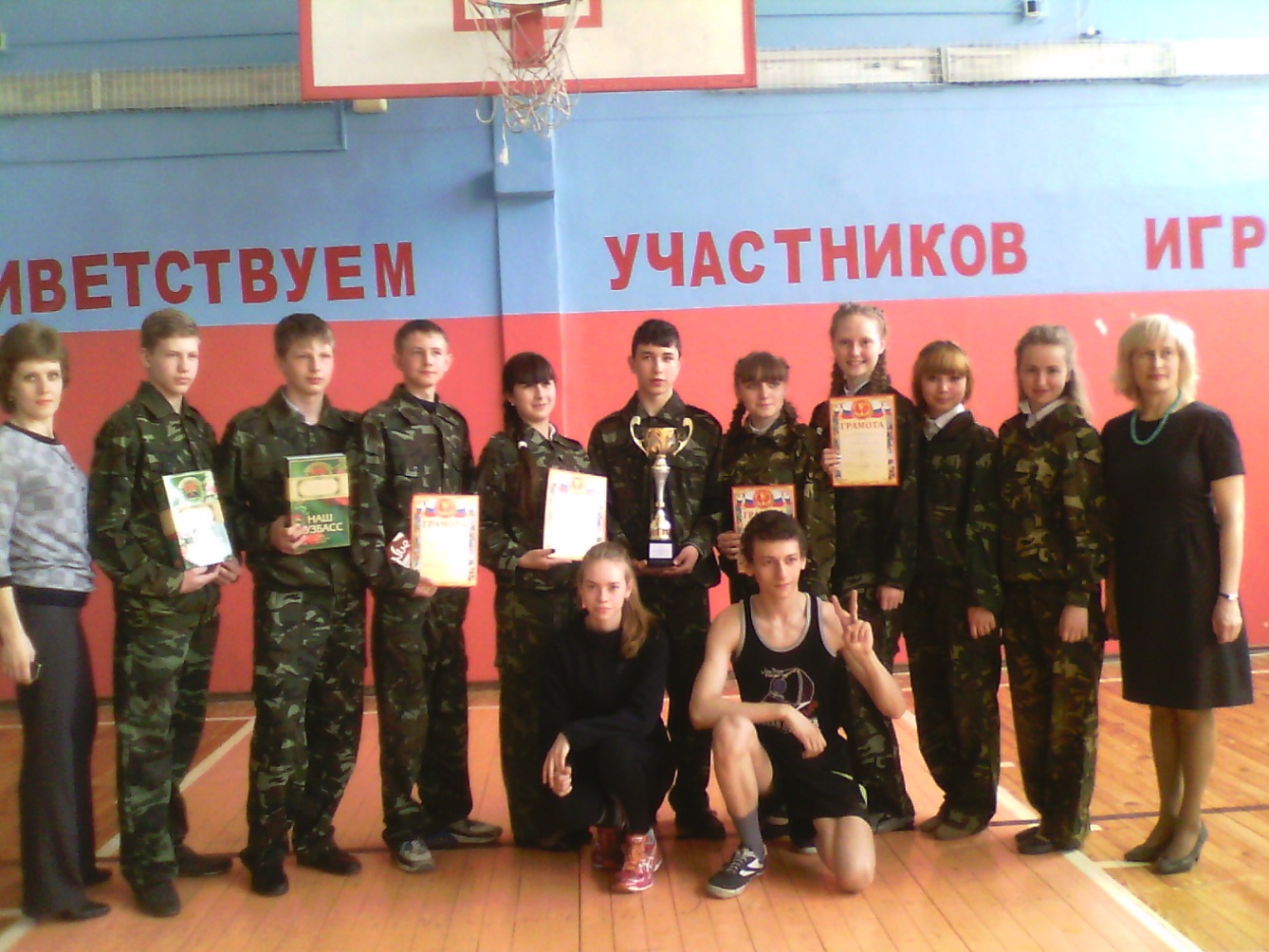 